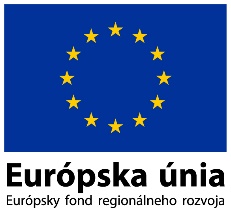 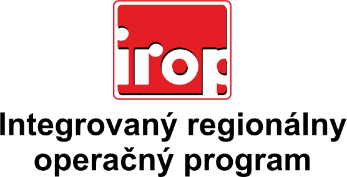 Zoznam odborných hodnotiteľovZoznam odborných hodnotiteľovKód výzvyMená odborných hodnotiteľovVýzva: IROP-PO1-SC11-2019-445. hodnotiace koloVýzva: IROP-PO1-SC11-2019-445. hodnotiace koloIng. Marek HarčárVýzva: IROP-PO1-SC11-2019-445. hodnotiace koloMgr. Patrik SaxaIng. Alexander MolnárIng. Peter Špalek